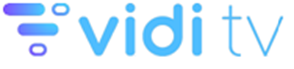 ZAHTJEV ZA USPOSTAVLJANJE USLUGE
DIGITALNE ZEMALJSKE RADIODIFUZIJEPOPUNJAVA MUX D OPERATOR                                               ZA PRUŽAOCA AVM USLUGA
Datum i mjesto:  _________________                      _______________________________
Ovlaštena osoba:_________________                              Pečat i potpis ovlaštenog lica PRUŽALAC AVM USLUGA – PODACI I KONTAKTPRUŽALAC AVM USLUGA – PODACI I KONTAKTPRUŽALAC AVM USLUGA – PODACI I KONTAKTPRUŽALAC AVM USLUGA – PODACI I KONTAKTPRUŽALAC AVM USLUGA – PODACI I KONTAKTPRUŽALAC AVM USLUGA – PODACI I KONTAKTPRUŽALAC AVM USLUGA – PODACI I KONTAKTPRUŽALAC AVM USLUGA – PODACI I KONTAKTPRUŽALAC AVM USLUGA – PODACI I KONTAKTPRUŽALAC AVM USLUGA – PODACI I KONTAKTNaziv kompanije:Naziv kompanije:Naziv kompanije:Naziv kompanije:Naziv kompanije:Naziv kompanije:Naziv kompanije:Naziv kompanije:Naziv kompanije:Naziv kompanije:Naziv kompanije:Naziv kompanije:Naziv kompanije:Naziv kompanije:Naziv kompanije:Naziv kompanije:Naziv kompanije:Naziv kompanije:Naziv kompanije:Naziv kompanije:Naziv kompanije:Naziv kompanije:Naziv kompanije:Naziv kompanije:Naziv kompanije:Naziv kompanije:Naziv kompanije:Naziv kompanije:Naziv kompanije:Naziv kompanije:Adresa sjedišta (naziv mjesta/grada, poštanski broj, ulica i broj):Adresa sjedišta (naziv mjesta/grada, poštanski broj, ulica i broj):Adresa sjedišta (naziv mjesta/grada, poštanski broj, ulica i broj):Adresa sjedišta (naziv mjesta/grada, poštanski broj, ulica i broj):Adresa sjedišta (naziv mjesta/grada, poštanski broj, ulica i broj):Adresa sjedišta (naziv mjesta/grada, poštanski broj, ulica i broj):Adresa sjedišta (naziv mjesta/grada, poštanski broj, ulica i broj):Adresa sjedišta (naziv mjesta/grada, poštanski broj, ulica i broj):Adresa sjedišta (naziv mjesta/grada, poštanski broj, ulica i broj):Adresa sjedišta (naziv mjesta/grada, poštanski broj, ulica i broj):Adresa sjedišta (naziv mjesta/grada, poštanski broj, ulica i broj):Adresa sjedišta (naziv mjesta/grada, poštanski broj, ulica i broj):Adresa sjedišta (naziv mjesta/grada, poštanski broj, ulica i broj):Adresa sjedišta (naziv mjesta/grada, poštanski broj, ulica i broj):Adresa sjedišta (naziv mjesta/grada, poštanski broj, ulica i broj):Adresa sjedišta (naziv mjesta/grada, poštanski broj, ulica i broj):Adresa sjedišta (naziv mjesta/grada, poštanski broj, ulica i broj):Adresa sjedišta (naziv mjesta/grada, poštanski broj, ulica i broj):Adresa sjedišta (naziv mjesta/grada, poštanski broj, ulica i broj):Adresa sjedišta (naziv mjesta/grada, poštanski broj, ulica i broj):Adresa sjedišta (naziv mjesta/grada, poštanski broj, ulica i broj):Adresa sjedišta (naziv mjesta/grada, poštanski broj, ulica i broj):Adresa sjedišta (naziv mjesta/grada, poštanski broj, ulica i broj):Adresa sjedišta (naziv mjesta/grada, poštanski broj, ulica i broj):Adresa sjedišta (naziv mjesta/grada, poštanski broj, ulica i broj):Adresa sjedišta (naziv mjesta/grada, poštanski broj, ulica i broj):Adresa sjedišta (naziv mjesta/grada, poštanski broj, ulica i broj):Adresa sjedišta (naziv mjesta/grada, poštanski broj, ulica i broj):Adresa sjedišta (naziv mjesta/grada, poštanski broj, ulica i broj):Adresa sjedišta (naziv mjesta/grada, poštanski broj, ulica i broj):Telefon:Telefon:Telefon:Fax:Fax:Fax:E-mail:E-mail:E-mail:E-mail:Telefon:Telefon:Telefon:Fax:Fax:Fax:E-mail:E-mail:E-mail:E-mail:ID broj:ID broj:ID broj:PDV broj:PDV broj:PDV broj:Registarski broj:Registarski broj:Registarski broj:Registarski broj:ID broj:ID broj:ID broj:PDV broj:PDV broj:PDV broj:Registarski broj:Registarski broj:Registarski broj:Registarski broj:ID broj:ID broj:ID broj:PDV broj:PDV broj:PDV broj:Registarski broj:Registarski broj:Registarski broj:Registarski broj:KONTAKT OSOBAKONTAKT OSOBAKONTAKT OSOBAKONTAKT OSOBAKONTAKT OSOBAKONTAKT OSOBAKONTAKT OSOBAKONTAKT OSOBAKONTAKT OSOBAKONTAKT OSOBAIme i prezime kontakt osobe:Ime i prezime kontakt osobe:Ime i prezime kontakt osobe:Ime i prezime kontakt osobe:Ime i prezime kontakt osobe:Ime i prezime kontakt osobe:Ime i prezime kontakt osobe:Ime i prezime kontakt osobe:Ime i prezime kontakt osobe:Ime i prezime kontakt osobe:Ime i prezime kontakt osobe:Ime i prezime kontakt osobe:Ime i prezime kontakt osobe:Ime i prezime kontakt osobe:Ime i prezime kontakt osobe:Ime i prezime kontakt osobe:Ime i prezime kontakt osobe:Ime i prezime kontakt osobe:Ime i prezime kontakt osobe:Ime i prezime kontakt osobe:Telefon kontakt osobe:Telefon kontakt osobe:Telefon kontakt osobe:Fax kontakt osobe:Fax kontakt osobe:Fax kontakt osobe:E-mail kontakt osobe:E-mail kontakt osobe:E-mail kontakt osobe:E-mail kontakt osobe:Telefon kontakt osobe:Telefon kontakt osobe:Telefon kontakt osobe:Fax kontakt osobe:Fax kontakt osobe:Fax kontakt osobe:E-mail kontakt osobe:E-mail kontakt osobe:E-mail kontakt osobe:E-mail kontakt osobe:USLUGAUSLUGAUSLUGAUSLUGAUSLUGAUSLUGAUSLUGAUSLUGAUSLUGAUSLUGADIGITALNA ZEMALJSKA RADIODIFUZIJADIGITALNA ZEMALJSKA RADIODIFUZIJADIGITALNA ZEMALJSKA RADIODIFUZIJADIGITALNA ZEMALJSKA RADIODIFUZIJADIGITALNA ZEMALJSKA RADIODIFUZIJADIGITALNA ZEMALJSKA RADIODIFUZIJADIGITALNA ZEMALJSKA RADIODIFUZIJADIGITALNA ZEMALJSKA RADIODIFUZIJADIGITALNA ZEMALJSKA RADIODIFUZIJADIGITALNA ZEMALJSKA RADIODIFUZIJA* pružalac AVM usluga podnosi zahtjev za emitovanje AVM sadržajau 9 digitalnih regija koje su navedene u nastavku* pružalac AVM usluga podnosi zahtjev za emitovanje AVM sadržajau 9 digitalnih regija koje su navedene u nastavku* pružalac AVM usluga podnosi zahtjev za emitovanje AVM sadržajau 9 digitalnih regija koje su navedene u nastavku* pružalac AVM usluga podnosi zahtjev za emitovanje AVM sadržajau 9 digitalnih regija koje su navedene u nastavku* pružalac AVM usluga podnosi zahtjev za emitovanje AVM sadržajau 9 digitalnih regija koje su navedene u nastavku* pružalac AVM usluga podnosi zahtjev za emitovanje AVM sadržajau 9 digitalnih regija koje su navedene u nastavku* pružalac AVM usluga podnosi zahtjev za emitovanje AVM sadržajau 9 digitalnih regija koje su navedene u nastavku* pružalac AVM usluga podnosi zahtjev za emitovanje AVM sadržajau 9 digitalnih regija koje su navedene u nastavku* pružalac AVM usluga podnosi zahtjev za emitovanje AVM sadržajau 9 digitalnih regija koje su navedene u nastavku* pružalac AVM usluga podnosi zahtjev za emitovanje AVM sadržajau 9 digitalnih regija koje su navedene u nastavkuDigitalna regija 
1
PLJEŠEVICADigitalna regija 
1
PLJEŠEVICADigitalna regija 
2
KOZARADigitalna regija 
2
KOZARADigitalna regija 
2
KOZARADigitalna regija 
3
VLAŠIĆDigitalna regija 
3
VLAŠIĆDigitalna regija 
3
VLAŠIĆDigitalna regija 
4
MAJEVICADigitalna regija 
4
MAJEVICADigitalna regija 
4
MAJEVICADigitalna regija 
5
TUŠNICADigitalna regija 
5
TUŠNICADigitalna regija 6
BJELAŠNICADigitalna regija 6
BJELAŠNICADigitalna regija 6
BJELAŠNICADigitalna regija 7
TROVRHDigitalna regija 7
TROVRHDigitalna regija 7
TROVRHDigitalna regija 8
VELEŽDigitalna regija 8
VELEŽDigitalna regija 8
VELEŽDigitalna regija 9
LEOTARDigitalna regija 9
LEOTARDigitalna regija 9
LEOTAR